Universidade Federal de SergipePró-Reitoria de Pós-Graduação e PesquisaI Fórum de Pós-Graduação da UFS – 03 e 04 de dezembro de 2018ProgramaçãoDia 03/12/2018Dia 03/12/20189h00Solenidade de AberturaApresentação Cultural (Orquestra)Painel 19h30-11h30Conferência: “Quadrienal: Desafios e perspectivas”- Sergio Oswaldo de Carvalho AvellarCoordenador Geral de Normatização e Estudos e Diretor Substituto da CapesLocal: Auditório da ReitoriaPainel 214h00-17h00Pós-graduação na UFS em números e perspectivas - Gladston Rafael de Arruda SantosCoordenador de Pós-Graduação- Lucindo José Quintans JuniorPró-Reitor de Pós-Graduação e PesquisaLocal: Auditório da ReitoriaDia 04/12/2018Dia 04/12/20188h30-12h00Oficina:“Preenchimento plataforma SUCUPIRA”Fausto MiziaraUniversidade Federal de GoiasLocal: Auditório da ReitoriaSugestão: trazer notebook14h00-15h30Mesa Redonda: “Internacionalização”- Charles dos Santos EstevamCoordenador de Internacionalização- Renata Mann, Marcelo Ennes, Josimari Santana Professores integrantes da equipe de elaboração do plano institucional de internacionalização (CAPES – Print).Local: Auditório do CCSA15h30-17h00Oficina: “Experiências de PROMOB na UFS: possibilidades de qualificação da Pós-graduação”- Isabel Cristina Michelan de Azevedo- Raquel Meister Ko FreitagPrograma de Pós-Graduação em LetrasLocal: Auditório do CCSA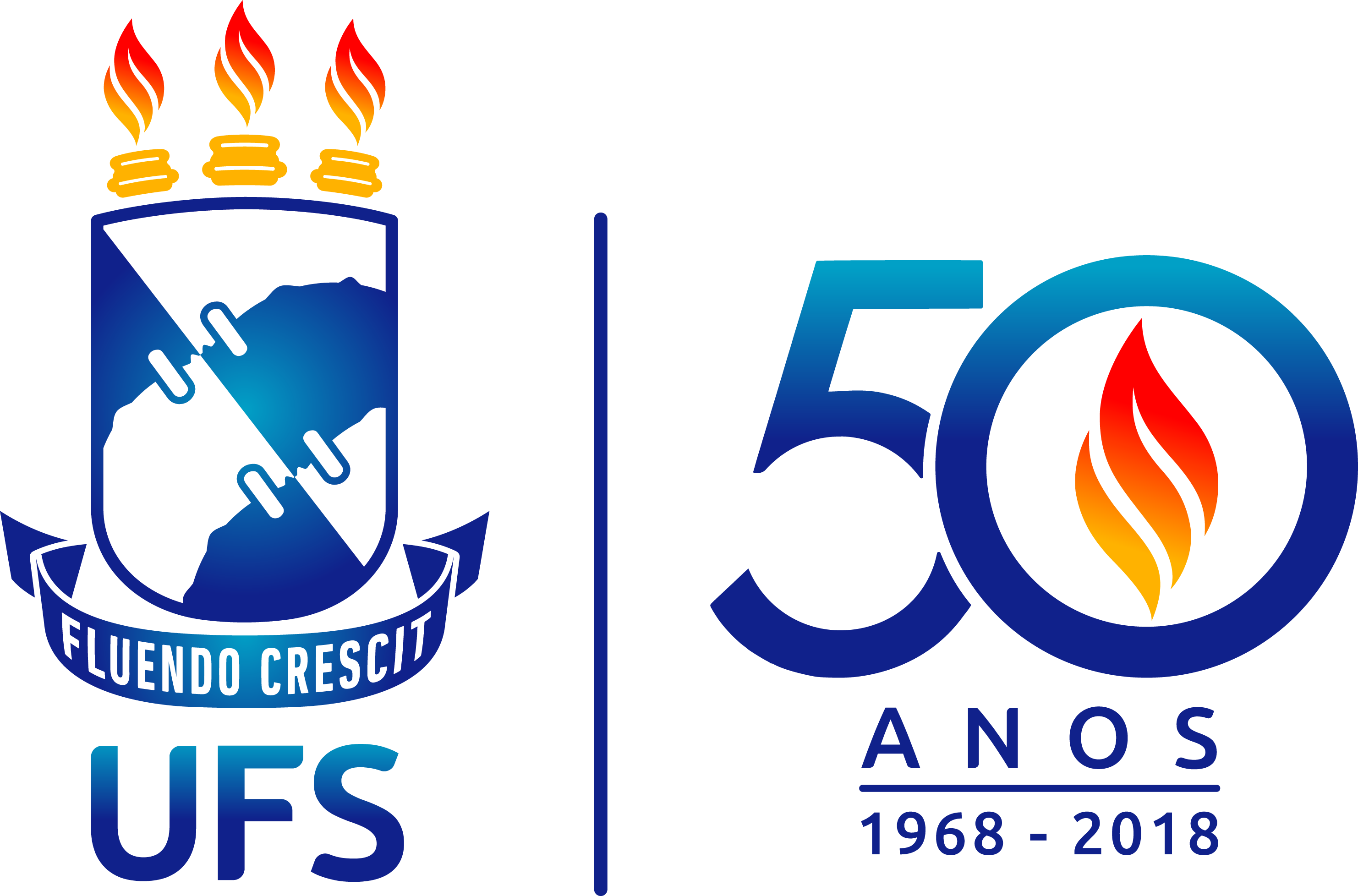 